The Earth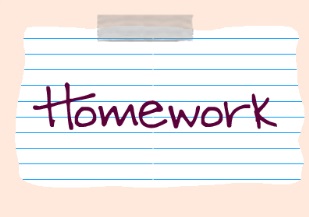 Your task is the design a machine/rocket that will take you to the centre of the EarthThings to keep in mind…The distance The temperature The hardnessWhat each layer is made up ofAnnotate your design to explain the reason behind each feature.